REFERAT AF BESTYRELSESMØDE 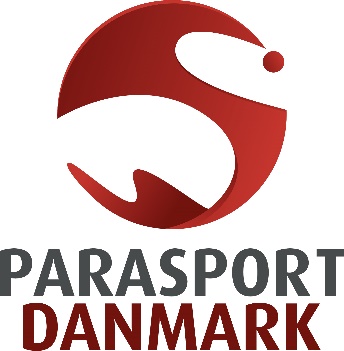 D. 17. AUGUST 2020Idrættens HusEksternt mødelokaleDeltagere: John Petersson (JP), Jens Boe Nielsen (JBN), Stig Person (SP), Tine Rindum Teilmann (TRT), Lene van der Keur (LvdK), Jannie Hammershøi (JH), Jan S. Johansen (JSJ), Even Magnussen (EM) via Skype, og Asger Krebs (AKR).Desuden deltog Niels Christiansen (NC), Søren Jul Kristensen (SJK), og Michael Møllgaard Nielsen (MMN). DAGSORDENAd 1	Godkendelse af dagsorden.
	Praktiske forholdValg af mødelederGodkendelse og underskrift af referater fra bestyrelsens møder d. 3. februar, 1. april og 4. juni 2020Opfølgning på bestyrelsens møder 3. febr., 1. apr. og 4. jun. 2020Fastsættelse af datoer og tid for bestyrelsesmøder m.v.Internationale møder/konferencer og rapporteringNord-HIF incl. strategiMeddelelser fra ledelsen og bestyrelsenParasport DK - corona krisen – statusNyt fra ledelsenNyt fra bestyrelsenSammen om fair parasportSager til beslutningØkonomiCfR medlemsregistreringVision og strategi 2025Sager til drøftelseRepræsentantskabsmøde 2020 – forberedelse’Fri leg’/Temadrøftelse (max. 30. min.)Eventuelt
PRAKTISKE FORHOLDAd 2	Valg af mødelederSP blev valgt.Ad 3	Godkendelse og underskrift af referater fra bestyrelsens møder 	d. 3. februar, 1. april og 4. juni 2020Referaterne blev godkendt og underskrevet af de tilstedeværende.Ad 4	Opfølgning på referater fra bestyrelsens møder d. 3. februar, 1. april og 4. juni 2020Intet til dette punkt.Ad 5	Fastsættelse af datoer og tid for bestyrelsesmøder m.v.Kommende bestyrelsesmøder – 2. halvår 2020:Tirsdag d. 6. oktoberMandag d. 23. novemberAndre møder og arrangementer:Internationale arrangementer i Danmark samt større tværgående arrangementer opføres her. Repræsentantskabsmøde – 29. august 2020, Scandic Kolding
Forudgående bestyrelsesmøde kl. 10 – 12 (afbud: MMN)
SO National Board møde ifm. bestyrelsesmødet den 6. oktober.
DIF budgetmøde 2. og 3. oktober i Idrættens Hus (JP/økonomi ansv.)
SO festival 28-30 maj 2021Ad 6	Internationale møder/konferencer og rapporteringNord-HIF Styremöte – sidst i sept. 2020 via Teams (JP/NC)Ad 7	Nord-HIF incl. strategiUdsat til september – materiale udsendes senere.Behandles på bestyrelsesmødet d. 6. oktober under opfølgning.MEDDELELSER FRA LEDELSEN OG BESTYRELSENAd 8	Parasport DK - corona krisen – statusDer blev lavet en opsamling på initiativerne i forbindelse med corona situationen i nyhedsbrevet som blev udsendt ultimo juni.Supplerende info:Information om forlængelse af forsamlingsforbuddet og de udfordringer det giver.Teams møde med alle idrætskontakter holdes tirsdag d. 18. aug. sammen med DIF’s corona gruppe.Der var opbakning fra bestyrelsen til, at der tilføres midler til dækning af corona meromkostninger i forbindelse med gennemførelse af idrætsaktiviteter.Søren deltager i et netværksmøde omkring indsatser for ensomme.Punktet fastholdes som fast dagsordenspunkt.Bestyrelsen er særdeles tilfredse med administrations indsatser i forhold til corona situationen.Ad 9	Nyt fra ledelsenNote: Det månedlige nyhedsbrev fra ledelsen bliver udsendt på forhånd inden bestyrelsesmøderne og det kan frit videresendes til andre interessenter efter ønske.Nyhedsbrev – uge 33Atletrettigheder og PL Hen over forsommeren har enkelte af de store NPC og NOC’er (bl.a. USA, Canada og New Zealand gået ud og lagt pres på IOC og NPC i forhold til atleters rettigheder og ”Human Rights” (Black Lives Matter). Det at man både hylder 1968-protesten ved OL i Mexico – men samtidig forbyder atleter at gøre det samme i dag. Mere konkret drejer det sig om den såkaldte ”regel 50” der omhandler atleters rettigheder – og IPC har valgt at ”tage tyren ved hornene” – og invitere atleter verden over til en såkaldt konsultationsrunde for at få en bedre forståelse af, hvordan atleter kan udtrykke deres synspunkter omkring vigtige emner ved PL og samtidig respektere den paralympiske bevægelses værdier og principper.Vi er blevet enige om, at vores aktiv repræsentant, Mads Baulund sørger for at formidle denne invitation fra IPC til vores atleter.Dialog- og informationsmøde for specialforbundTirsdag den 11. august deltog vi dialogmøde i Idrættens Hus omkring den nye Elitelov, hvor de væsentligste ændringer og tilføjelser drejer sig om en tydeliggørelse af tilsynsforpligtelsen i forbindelse med atleters mistrivsel, etablering af en uafhængig funktion, som atleter og trænere kan henvende sig til, samt bestyrelsens sammensætning i Team Danmark.Baggrunden er kammeradvokatens undersøgelse om elitesvømmeres forhold.En del af drøftelserne har foregået i medierne, men vi gik derfra med en oplevelse af, at vi (specialforbund, Team Danmark og DIF) fik talt os ind på hinanden bl.a. i forhold til de input, som Team Danmark og DIF har mulighed for at give i høringsfasen.Vi noterede os med glæde, at der også var et ønske om at styrke DIF’s Aktivkomite, hvor Parasport også har en repræsentant, Mads Baulund. Der er ingen tvivl om at denne komite, som ofte kan være svær at samle i sin helhed, ville have stor glæde af en form for sekretærbistand i lighed med andre udvalg.ErnæringspolitikDe mange aflyste aktiviteter (træningssamlinger, stævner m.m.) giver i sagens natur en mulighed for at arbejde med fokuseret men en række politiker og strategier, som er med til at sætte retning og vejlede eks. atleter, trænere og ledere.Det gælder bl.a. en ernæringspolitik, som redegør for vores holdninger til ernæring i Parasport Danmark, brugen af kosttilskud og håndtering af spiseforstyrrelser – en opgave som vi som andre specialforbund er blevet pålagt af Team Danmark. Denne del er vi nu i mål med – og i næste runde skal vi have ernæringspolitikken lig mange andre dokumenter af denne type ”ud og leve” hos målgruppen, som bl.a. er atleter og trænere. Mulighederne for dette er mange: træningssamlinger, Pressalit Sports Academy, letlæste printformater etc. Eliteidræt og COVID 19Stævnetilbud udenfor Danmarks grænser er til at overskue – og derfor er mængden af engelsksprogede mail i den grad til at overskue. Men der begynder at være enkelte tilbud – og som det ser ud lige nu deltager vi i et IPC sanktioneret atletikstævne i Polen senere på måneden med Ronni Jensen, diskoskaster. Ronni vil forsøge at kaste så langt at han klarer High Performance kravet, som kan bringe ham i spil til et wild card til PL. Ronni har haft fine muligheder for at træne under corona-nedlukningen. Kastegården i Århus ligger for sig selv omme bagved stadion og hallen, så der har Ronni både kunnet kaste og styrketræne udendørs.Special Olympics World Wintergames 2022Efter at Sverige trak deres tilsagn om værtskab, har SOI arbejdet på at finde en andet værtsby / land. Det er nu lykkedes. Der er indgået en aftale med den russiske by Kazan. En konsekvens er, at det afvikles i 2022 i stedet for 2021. Med den nuværende internationale idrætspolitiske situation i mente, har vi forhørt os til DIF’s holdning til stævner i Rusland. Her er meldingen, at de afventer CAS-afgørelsen på Ruslands anke over WADAs beslutning om at udelukke Rusland fra bl.a. at afholde verdensmesterskaber. Der er således ikke et formelt forbud herimod pt. pga den verserende ankesag, men politisk/moralsk er det DIF’s holdning, at man skal afholde sig fra proaktivt at tildele Rusland arrangementer, indtil vi har en afklaring herpå. Lokale CoronaudbrudVi har i denne uge bedt 4 medarbejdere, som bor i kommuner med lokale udbrud af Corona og myndighedernes efterfølgende opfordring til, at man arbejder mest muligt hjemmefra. Det drejer sig om medarbejdere bosat i Århus, Silkeborg og Faurskov kommuner.Smittestigningen generelt ser vi med bekymring på.Der har ubevist været slækket på coronareglerne hen over sommeren – men nu er der strammet op i forhold til hygiejnen på kontorerne. I forhold til hjemmearbejde opfordrer vi fortsat til det, hvor det giver mening og vi vil følge sundhedsmyndighedernes anbefalinger, hvis der meldes ud om flere lokale udbrud.Fase 4 i genåbningen vil have indflydelse på vores arrangementer i forhold til forsamlingsforbuddet. Intet tyder lige nu, hvor der forhandles om fase 4, at forbuddet vil blive forhøjet i den nærmeste tid.Stævneaktiviteter i en CoronatidEfteråret er jo sædvanligvis højsæson for idrætsstævner i mange af vores idrætter. Det bliver det forhåbentligt også i år. Vi er i tæt dialog med vores idrætter, og der er en del udfordringer. Vi skal vi sikre, at stævner afholdes efter myndighedernes retningslinjer. I vores store idrætter, hvor man ofte er over 100 deltagere til stævner, skal man sikre de nødvendige opdelinger, så man holder sig i grupper under 100. Det stiller krav til en anderledes planlægning, da stævner typisk er bygget op, så holdene spiller på forskellige baner. Der er også udfordringer for klubberne, som i store idrætter kører mange sammen i busser. Endelig har vi også en del idrætsudøvere, som er særligt udsatte. For nogle idrætter er det en stor udfordring.Vi hører, at nogle idrætter overvejer at suspendere stævneaktiviteterne i de næste måneder af bekymring. Kan de overholde retningslinjerne? Hvilket ansvar har de som udvalgsmedlemmer og stævnearrangører? Hvad gør vi, hvis nogle klubber vælger at melde fra til stævner grundet Corona?For at sikre at vores idrætskontakter kan give idrætterne bedst mulig sparring, har vi indkaldt idrætskontakterne til et møde i næste uge, hvor Martin Bro (vores DIF-kontaktkonsulent) og Anders Vedel (DIF’s Coronaansvarlige for breddeidrætten) også deltager.Vores ambition med dialogen med idrætterne er, at der skal være stævneaktiviteter i efteråret. Måske de særlige retningslinjer og klubbers bekymringer gør, at FM-er m.m. ikke kan afvikles, som man plejer, men at der så kommer andre stævnetilbud, som imødekommer retningslinjer og bekymringer.Parasportens Dag i ÅrhusDen 12. september var det planen at gennemføre Parasportens Dag i Århus i samarbejde med Lavia Århus, Elsass og Specialrådgivningen i Århus. Grundet Coronaopblusningen i Århus, arbejder vi på at finde en dato senere i efteråret. Fitness for alleForsøgsprojekterne i Gladsaxe, Gårslev (Vejle) og Viking (Bornholm) er i fuld gang. Det er jo foreningsfitness, hvor faciliteterne og adgang er optimeret i forhold til bevægelseshæmmede, der er støttet med i alt 7 mill. Kr fra bla Bevica fonden, Realdania, Tryg m.fl.Status lige nu er at Gladsaxe er under opførsel – dog med lidt problemer i forhold til foreningstilhør (dem der oprindeligt stod for det er stoppet).Hos Viking på Bornholm er man klar til første spadestik på mandag (se nyhed på hjemmesiden) og i Gårslev er man så langt fremme, at der er indvielse den 25. september. På vores foranledning vil HKH Prinsesse Benedikte deltage i åbningen i Gårslev.Både Gårslev IF og Viking er medlemmer hos os.MMN supplerede med følgende:Der har været afholdt afholdt mellem Muskelsvindfonden og Team Danmark omkring ledsagelse til idrætsstævner i udlandet (pulje udmeldt af Kulturministeriet.)MMN, NC og JP har deltaget i møde mellem DIF og Team Danmark omkring den nye elitesportslov. DIF/TD kommer med et høringssvar til ministeriet.Ad 10	Nyt fra bestyrelsenNyt fra JP:Har deltaget i dialogmøde med DIF/TD.Har afholdt møde med Hans Natorp.Nyt fra JH:IPC har produceret en video, som desværre er helt uden synshandicappede. IBSA har gjort IPC opmærksom på dette.Nyt fra JBN:Jeg repræsenterer nu PD i bestyrelsen for Fjordskolen.Har så småt fået gang i bogprojektet.Der er etableret en god dialog med Dorte Nørregaard fra Videnscenteret om Handicap. De har netop fået lovning på 3 mill. til udvikling af idræt for handicappede i folkeskolen.Nyt fra LvdK:Har deltaget i boccia landsmøde via Teams.Et fint møde, men der var (som forventet) nogen utilfredshed med nedlæggelsen af regionsudvalgene.Jeg har brugt noget af sommeren på at rekruttere et nytmedlem til den ledige post i breddeudvalget. P.t. ser det ud til, at vi har to kandidater.Nyt fra EM:Jeg var til Eliteudvalgsmøde onsdag. Jeg vil fremhæve det punkter der blev brugt absolut mest tid på. Jonas og Michael har været meget aktive i corona lockdown i ft. bl.a. udforme en talentudviklingsstrategi. Meget spænende læsning. Der blev budt ind fra eliteudvalget med mange ideer, da strategien blev gennemgået. Der bliver trukket linjer tilbage til den måde vi dyrkedetalenter i 90’erne og ikke mindst de fine resultater der er opnået med rising star projektet. Det handler ikke om at kopiere specialforbundenes måde at rekruttere talenter på mere. Det handler om at skabe miljøer for talenter med handicap, med regelmæssige samlinger og at det er personer omkring talenterne der kan agere som mentorer kombineret med højt kvalificerede trænerkræfter med høj faglighed, stort engagement og en naturlig flair for at tænke innovativt når det handler om at finde og tiltrække nye talenter. Det bliver spændende at læse den færdige strategi og se, hvordan den kommer til at udspille sig i løbet af de næste 4 år. Økonomien bag ser også lovende ud.Nyt fra ALK:Jeg har først og fremmest haft den kedelige oplevelse sammen med Ole Ansbjerg at være til mindehøjtidelighed for Michael Larsen, der var leder af DHF's ulandssekretariat, men for et par uger siden døde efteret kort og voldsomt forløb med en hjernesvulst. Det var en fin mindehøjtidelighed, og i stedet for at medbringe blomster donerede Parasport Danmark penge til en oplevelse for Michaels to døtre, som ønsket af familien. Michael var drivkraften i DHF's ulandsarbejde og i vores samarbejde med DHF. Hans bortgang efterlader et kæmpe tomrum. I forhold til vores nuværende samarbejde, får det dog ikke umiddelbart konsekvenser i første omgang. DHF har omorganiseret deres ressourcer og valgt at prioritere samarbejdet med os og indsatsen i Uganda og Bolivia, hvor vi er med.Ellers er der fortsat meget stille omkring ulandsaktiviteterne p.g.a. corona og det er selvsagt uvist, hvornår aktiviteterne kan genoptages.Ad 11	Sammen om fair ParasportResumé: Respekt for parasportens regler er en forudsætning for at deltage og konkurrere på fair vilkår.Regler for antidoping og et etisk kodeks omkring klassifikation er en del af parasporten, og arbejdet på disse områder er med til at beskytte den enkelte idrætsudøver og værne om parasportens værdier og integritet.Dokumentet afløser Parasport Danmarks klassifikationsstrategi og antidopingpolitik og beskriver og vejleder ansatte, atleter, trænere/ledere og øvrige frivillige på antidoping- og klassifikationsområdet.Dokumentet indeholder også de allerseneste informationer på klassifikationsområdet herunder ”nye” klasser for autisme og downs” i Virtus., ligesom de erfaringer, som vi har gjort i forbindelse med vor første dopingsag i PD.Der er ikke forventninger til at I læser dokumentet fra ende til ende, men kan anbefale at I kigger ind i områder, som I har en særlig interesse i, således, at i efterfølgende kan nikke til dokumentet, som så bl.a. vil blive uploadet til hjemmesiden. Anbefaling til bestyrelsen: Tages til efterretningBeslutning:Taget til efterretning.MMN indarbejder input fra bestyrelsen og tilretter dokumentet.SAGER TIL BESLUTNINGAd 12	Økonomi Økonomisk oversigt, budget 2020, 2021 og 2022 blev fremlagt og taget til efterretning.Bestyrelsen budgetberetning i tilknytning til budget 2021 og 2022 blev godkendt og fremsendes til repræsentantskabet til brug for drøftelse af budget 2021 og 2022.Ad 13	CfR medlemsregistreringResumé: DIF om de udarbejdede modeller for eventuel fremtidig registrering af parasportmedlemmer – særligt klubber som både er medlem af Parasport Danmark og et specialforbund.Efter en vurdering af konsekvenserne ved modellerne vil DIF tilbyde Parasport Danmark model 2. Det vil betyde, at de klubber som både er medlem af Parasport Danmark og et specialforbund ikke vil kunne registrere medlemmer under handicapidræt og dermed Parasport Danmark. Det vil få den betydning i har ønsket, nemlig at specialforbundene vil få de paramedlemmer som før blev registeret under Parasport Danmark. Og dermed vil specialforbundenes argument om at de ikke får medlemmer ud af deres para arbejde være elimineret.Model 2 har tillige den konsekvens, at Parasport Danmark ”mister” de ca. 3000 medlemmer de nu har fælles med specialforbund. DIF vil i den anledning tilbyde Parasport Danmark kompensation for dette ”medlemstab” ved fortsat ar tælle alle medlemmer med i fordelingsnøglen, således, at Parasport Danmark får samme tilskud fremover, selvom registreringsformen ændres.Vores oprindelige ønske var model 3:Model 3:Parasport/handicapidræt (nr. 32) udgår helt som hovedaktivitet i CFR. Parasport/handicapidræt som selvstændig idrætsaktivitet registreres således ikke længere, men PD vil få status som ”tværidrætsforbund” på lige fod med DAI, KFUM og DMI.Parasport/handicapidræt indføres som underdisciplin i flere relevante idrætsgrene.Foreningerne vil ikke længere kunne registrere medlemmer under aktiviteten ”handicapidræt”, men er henvist til at registrere alle sine medlemmer under de øvrige idrætsaktiviteter – det gælder fremover også de ”rene” handicapidrætsklubber (de unikke medlemmer)Model 2 opfylder vores ønske om registrering af medlemmer i andre specialforbund som er en forudsætning for at få landet, partnerskabsaftaler med disse og udtrykker en vis grad af inklusion.Model 2 er OK, hvor det fremadrettet udelukkende er rene ”handicapidræts” klubber der registrerer aktiviteter hos os.Da der kompenseres for det økonomiske tab, kan vi sagtens leve med det. Anbefaling til bestyrelsen: Godkendelse af ændring til model 2.Beslutning:Bestyrelsen godkender skift til model 2.NC aftaler nærmere med DIFAd 14	Vision og strategi 2025Beslutning:Parasport Danmarks Vision og Strategi 2025 blev taget til efterretning med nogle ganske få tilretninger og godkendt til udsendelse til repræsentantskabets medlemmer.SAGER TIL DRØFTELSEAd 15	Repræsentantskabsmøde 2020 – forberedelseBeslutning:NC foreslås til dirigent.JP afdækker mulige emner til bestyrelsespost ASAP (JP).Handlingsplan flyttes på dagsordenen til et særskilt punkt omkring vision. Dirigent orienterer om detteAd 16	”Fri leg”/Temadrøftelse (maksimalt 30 min.)Intet til dette punkt.EVENTUELTRef.: NC/go